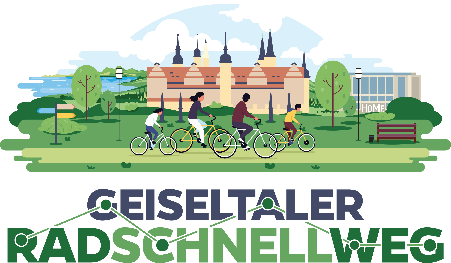 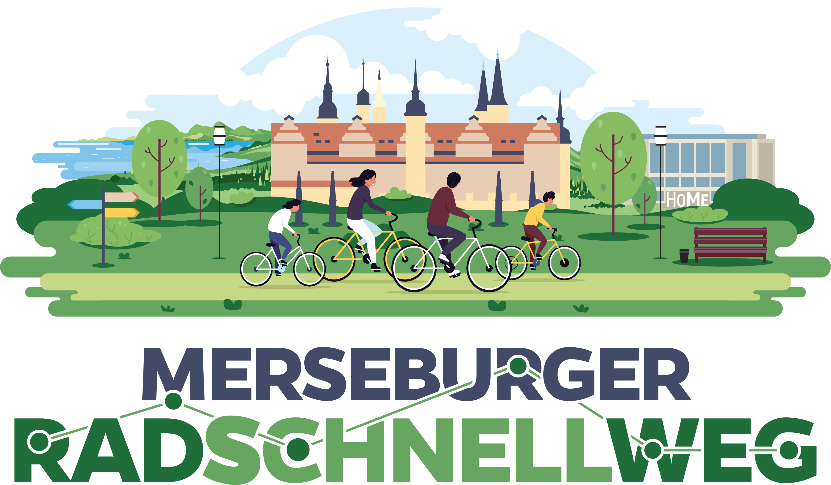 Sag uns deine Meinung!Was sollen wir bei der Planung des Radschnellwegesvon Merseburg zum Geiseltalsee beachten?Wir haben offene Ohren für deine Ideen.Hier kommst du zu Wort: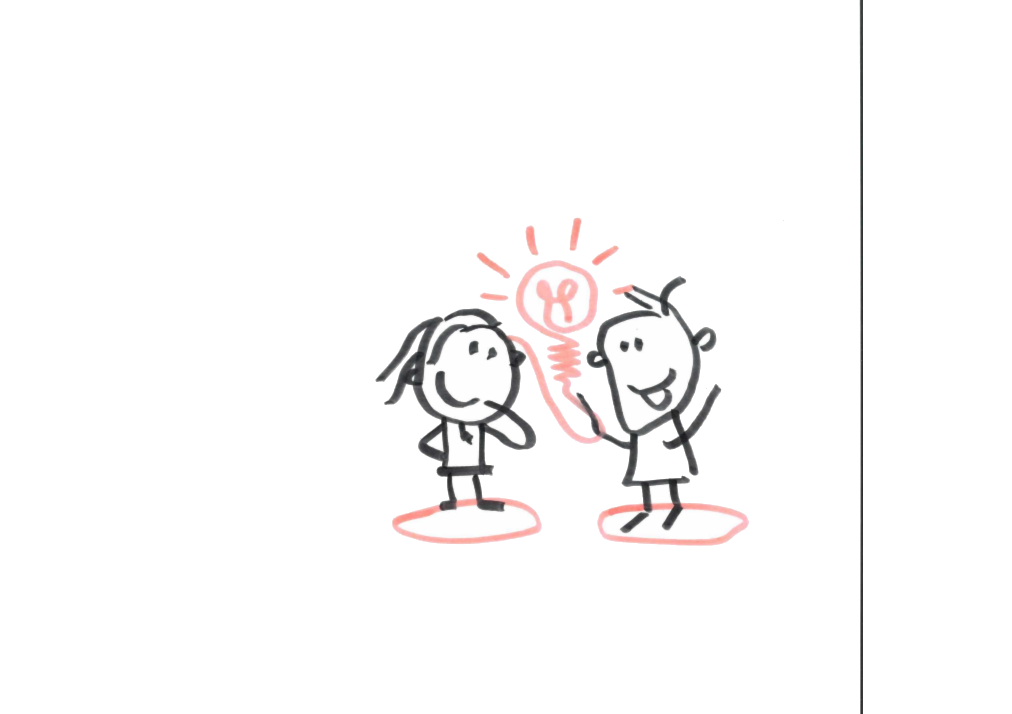 Bitte sende deine Ideen per E-Mail an: stadtentwicklung@merseburg.de. Alle eingegangenen Anregungen werden nach Abschluss der Auslegung vom 12.09 bis 06.10.22 geprüft und  gegebenenfalls mit in das Maßnahmenkonzept für den Radschnellweg aufgenommen werden. 